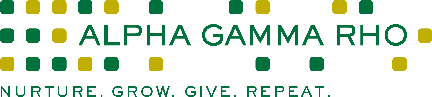 The Beta Nu Chapter of the Alpha Gamma Rho Fraternity is awarding one $1,000 scholarship to a student who will be enrolled at Texas A&M University with a major in the College of Agricultural and Life Sciences in the Fall of 2012. To receive the scholarship the recipient must be enrolled in at least twelve (12) credit hours for the semester the scholarship is received and have at least a 2.50 cumulative grade point ratio (GPR).  Membership in the Alpha Gamma Rho Fraternity is not required. Current members are not eligible for the award.Instructions: Complete this application and submit by August 31, 2012. The scholarship will be awarded during the month of September. Completed applications may be submitted at our website (www.tamuagr.com) or mailed to the address below. Top applicants will be contacted and provided additional information for a personal interview.  If you have any questions or need clarification, please contact Thomas Allen by phone (806-268-3165) or via e-mail (scholarship@tamuagr.com). Name: _____________________________ Classification: _______________ Major: _________Cumulative GPR:  __________       Anticipated Graduation Date: _________________________Phone Number: (_____) _____ - _______     Email Address:  _____________________________Local Address: _________________________________________________________________High School: 	  GPA: __________  Class Rank: ______ /______Agricultural Activities					Describe a situation in agriculture when you had to demonstrate leadership.______________________________________________________________________________________________________________________________________________________________________________________________________________________________________________________________________________________________________________________________________________________________________________________________________________________________________________________________________________________________________________________________If additional space is needed please use the back. Completed applications must be submitted at our website (www.tamuagr.com), emailed to scholarship@tamuagr.com, or postmarked and mailed by August 31, 2011 to:Alpha Gamma Rho – Beta Nu ChapterAttn: Thomas AllenP.O. Box 1803College Station, TX 77841